NAME: ______________________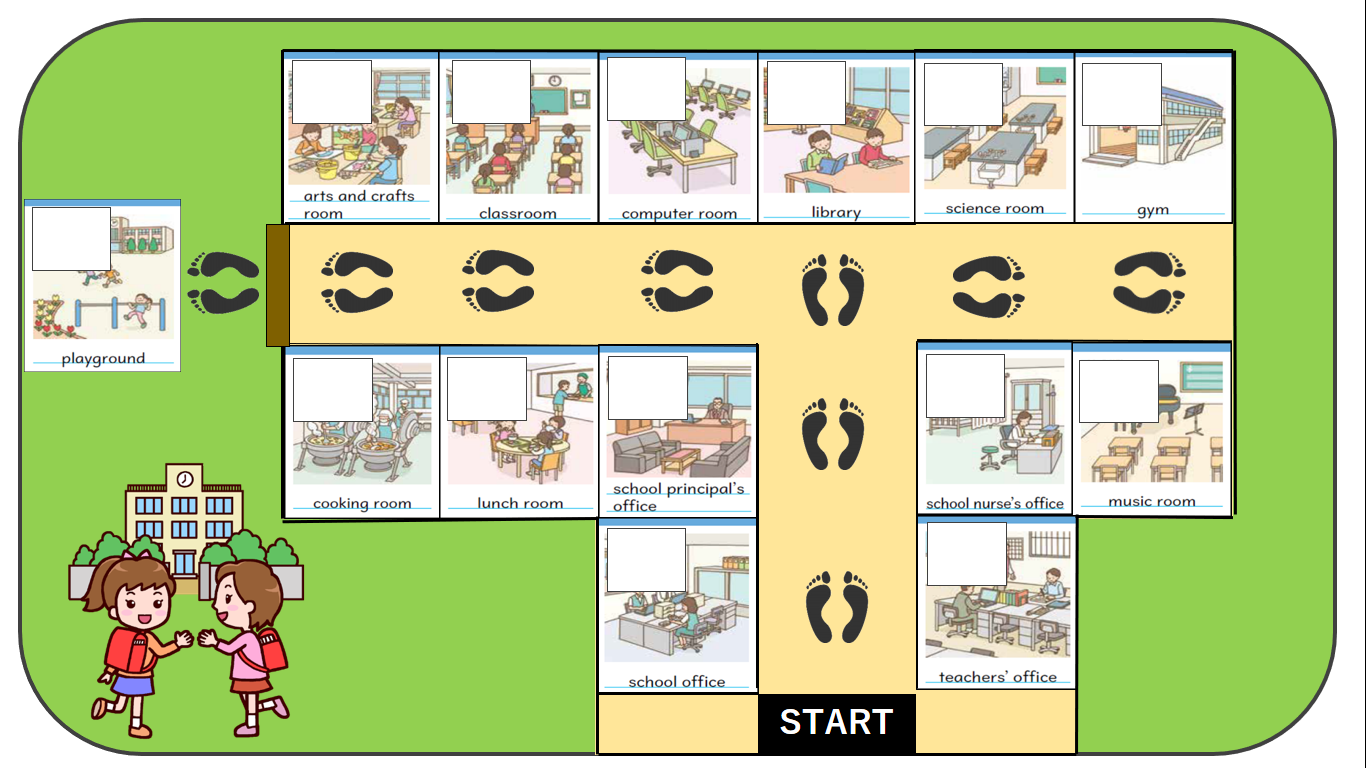 